עבודת קיץ במתמטיקה כהכנה לכתה ט'תלמיד/ה יקר/ה,שיבוצך לרמה א' או ב' במתמטיקה בשנת הלימודים תשפ"ב ייקבע ע"פ הציון במבחן שייערך לכלל תלמידי השכבה בראשית שנת הלימודים הבאה. מצורפת משימת קיץ הכוללת את הנושאים למבחן. יש להגיש את המשימה בתחילת השנה. אנו מאחלים לך עבודה פורה וחופשה נעימה, צוות מתמטיקהמתוך הספר: "מתמטיקה לכיתה ח' "- חלק א' שלו ועוזרי, עמוד/ תרגילפונקציה קווית: 26/93, 49/115, 56/117, 85,87/136.משוואות ושאלות מילוליות: 183/ 21 א', 184/22 ד', 23/184 ח', 62/191, 67/194, 87/196, 114/206, 125/208.גאומטריה: 95,96/278, 102/279, 105/280, 13/313, 21/316, 53/354, 58/355.מתוך הספר: "מתמטיקה לכיתה ח' "- חלק ב' שלו ועוזרי, עמוד/ תרגילמשוואות ממעלה ראשונה: 15/11 ז', 16/11 סעיף יא'.אי שוויונות: 25/27, 57/40 טו', 58/40 ו'.מערכת משוואות: 20/99 סעיף ה', 64/114 סעיף יא', 65/115 סעיף יב', 74/119 סעיף ז', 49/109, 52/110.אחוזים: 30/167, 37/168, 56,60/174גאומטריה: 88/322, 95,96/324חזקות: פשטו את הביטויים הבאים תוך שימוש בחוקי חזקות: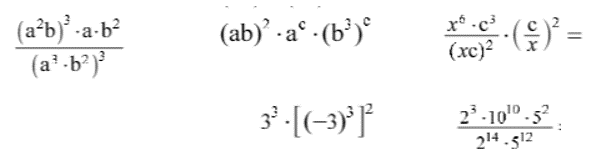 